 	MAGYAR KÖZLÖNY 	17. szám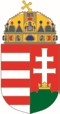 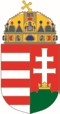  	M AG YA R O R S Z ÁG H I VATA LO S L A PJ A 	2020. január 31., péntek  	Tartalomjegyzék	5/2020. (I. 31.) Korm. rendelet 	A Nemzeti alaptanterv kiadásáról, bevezetéséről és alkalmazásáról szóló  	110/2012. (VI. 4.) Korm. rendelet módosításáról 	290II.3.5. Etika / hit- és erkölcstan A) ALAPELVEK, CÉLOK A tantárgy középpontjában az erkölcsi nevelés áll, amely a tanuló erkölcsi érzékének és erkölcsi gondolkodásának fejlesztését jelenti. A tanulás folyamán az erkölcsi kategóriák jelentéstartalmának folyamatos gazdagítása, szükség esetén újraértelmezése, élethelyzetekre vonatkoztatása, valamint az ezekből következő etikai kérdések felvetése történik. A tananyag alapvető értékeket közvetít: a segítés, megértés, együttérzés, törődés, szabadság, felelősség, igazságosság, becsületesség, méltányosság, tolerancia, önazonosság. Ezek a tanuló lelkiismeretének fejlődését szolgálják. A témák feldolgozása a tanulót megfontolt döntésre, kulturált véleményalkotásra és felelős tevékenységre készteti.  A tanulóközösség tevékenységei mintát nyújtanak arra, hogy milyen érzelmi-, érdekkonfliktusok és viselkedésmódok segítik vagy akadályozzák az együttműködést. Az ajánlott tantárgyi tartalmak és tanulói tevékenységek olyan képességeket is fejlesztenek, melyek a tanulót az életvezetésében hatékonnyá és tudatosabbá, társai és környezete problémái iránt érzékenyebbé teszik, erősítik identitását, aktív társadalmi cselekvésre késztetik és segítik a nehéz helyzetek megoldásában. A tantárgy – jellegénél fogva – elsősorban a személyes és társas képességeket, illetve a tudatos társadalmi részvételt és felelősségvállalást fejleszti. Fő feladata olyan ismeretek és értékek közvetítése, valamint kompetenciák elsajátíttatása, amelyek hozzásegítik a tanulót, hogy tájékozott, aktív és elkötelezett állampolgárrá, kisebb és nagyobb közösségeinek felelős tagjává váljék. Az etika tanulása során a tanuló megismerkedik a magyar, az európai és a világtörténelem etikailag is fontos eseményeivel, jelenségeivel, folyamataival és szereplőivel. Ez jelentős mértékben elősegíti, hogy a tanuló megismerje és elsajátítsa azt a kulturális kódrendszert, amely lehetővé teszi számára identitása, valamint a magyar nemzet és a keresztény, keresztyén normarendszeren alapuló európai civilizáció iránti elkötelezettsége kialakítását és megerősítését.  A tantárgy tanulása folyamán a tanuló számos olyan történettel, konfliktussal, dilemmával, emberi magatartással és sorssal találkozik és foglalkozik, amely nemcsak tájékozottsága, életismerete és gondolkodási képessége kibontakozásához járul hozzá, hanem erkölcsi és érzelmi fejlődését is szolgálja.  Teret biztosít azoknak az élményszerű egyéni és közösségi tevékenységeknek, amelyek a család, az otthon, a lakóhely, a szülőföld tiszteletét alapozzák meg. Segíti az egyéni, családi, közösségi, nemzeti, nemzetiségi identitástudat és történeti tudat kialakítását.  Tudatosítja a tanulóban, hogy elsősorban nemzete saját hagyományainak, értékeinek megismerése, elsajátítása és gyakorlása mellett válhat nyitottá a velünk élő nemzetiségek, vallási közösségek, a szomszéd és a rokon népek, valamint a világ többi népének kultúrája, az egyetemes értékek iránt is. Az etika tanterv főbb pedagógiai alapelvei: A tanulók komplex személyiségfejlesztése, értelmi, érzelmi, társas-lelkületi formálás és a cselekvő magatartásra, viselkedésre buzdítás. A teljes személyiség aktivizálása, a belső motiváció felkeltése és ébren tartása. Célrendszere és ajánlásai élményt adók, személyiséget, meggyőződést formálók. A tananyagok kiválasztása és annak megvalósítása során figyelembe veszi az egyes korosztályok tipikus életkori sajátosságait és lehetséges élethelyzeteit, valamint lehetőséget kíván adni a tanulók és tanulócsoportok egyéni sajátosságai szerinti differenciálásra. Az aktív, cselekvő viselkedés, magatartás megélésére ösztönzi a tanulókat a különböző élethelyzeteikben. Fontosnak tartja a nevelés három színterét: család, iskola, társadalom. Az etika tantárgyban elsődleges az érzelmi, érzületi nevelés, a morál- és morális fejlesztés, amely során a gyermekek cselekedtetése, meggyőződésének formálása elengedhetetlenül szükséges a lelkiismeretes magatartás megszilárdulása érdekében. A nevelés mindig egy társadalmi közegben történik, így a nemzeti értékeink megismerése és megőrzése alapfeladat. Az etika természete szerint értelmező jellegű is, a tényekről alkotott különböző vélemények szükségszerűen vitákat eredményeznek. A tanulás során ezek a viták arra ösztönzik a tanulót, hogy elgondolkodjon az emberi értékekről, illetve az élet alapvető dilemmáit megjelenítő olyan fogalmakról, mint például az igazságosság, hűség, hatékonyság, empátia és felelősség. A viták úgy szolgálhatják a tanulást, ha a tanulóban megerősödnek társadalmunk és európai zsidó-keresztény, keresztyén gyökerű civilizációnk alapértékei. Ez a megközelítés hozzásegíti a tanulót, hogy megértse és méltányolja a magyarság, a magyar nemzet, illetve Magyarország sajátos helyzetéből adódó jelenségeket és folyamatokat, így alakulhat ki benne a tényeken alapuló reális és pozitív nemzettudat. A tanulási folyamat hatékonyságát elősegítik az egyéni és társas tanulás változatos módszerei és formái, melyek az együttműködés közösségi élményének a megélését eredményezik. Az etika tantárgy alapvető célja annak felismertetése, hogy a kulturális hagyományokban gyökerező etikai elvek, társas szabályok, szocio-emocionális készségek miként járulnak hozzá az egyéni és közösségi identitás formálódásához, stabilitásához, valamint az egyének és csoportok közti együttműködés megteremtéséhez.  A tanuló elsősorban az európai vallásokkal való megismerkedésen keresztül, az elsajátított információkra reflektálva tanulmányozza, hogy az egyes hitrendszerek milyen értékek mentén kínálnak értelmezési keretet az emberi létezésre vonatkozó gondolkodáshoz. A társadalmi együttélést szabályozó, egymástól eltérő jogrendszerek egyes elemeinek értékközpontú vizsgálata elősegíti a társadalmi csoportok és egyének érdekérvényesítésének megértését.  Az etika tantárgy tanulásának célja, hogy a tanuló:  olyan tartalmakat kapjon, amelyek segítik saját értékrendjének gazdagításában, és az alapvető értékek emberi életben betöltött szerepének megértésében; tisztelettel tekintsen az életre, az emberi méltóságra; az európai, a nemzeti hitvilág megismerése során tekintse át, hogy a vallás mit tart értékesnek az emberi viszonyulások tekintetében; támogatást kapjon a kultúra elemeinek elsajátítása során; legyen képes céltudatos, felelősségteljes, alaposan mérlegelt döntések meghozatalára; törekedjen tudatos, cselekvő magatartásra, életvezetésre, közösségi felelősségvállalásra; sajátítsa el a közös kulturális kód leglényegesebb elemeit: szimbólumok, történelmi személyek, történetek, fogalmak, alkotások; fejlessze társas-lelkületi készségeit, öntudatos gondolkodását, jövőképét. Célja továbbá, hogy a tanulóban: kialakuljon a magyar nemzet és az emberiség története során megnyilvánuló kiemelkedő emberi teljesítmények iránti tisztelet, a történelmi tragédiák áldozatainak szenvedése iránti együttérzés és méltó megemlékezés igénye; kialakuljon az európai civilizációs identitás is, amely az antikvitás, a zsidó-keresztény kultúra, valamint a polgári jogrend alapértékeire épül; kialakuljon a demokratikus elkötelezettség, amely alapvető értéknek tartja a többségi döntéshozatalt, az emberi jogokat, valamint az állampolgári jogokat és kötelességeket; kialakuljon a társadalmi felelősség, szolidaritás és normakövetés, amely alapvető értéknek tartja a közösség iránti elkötelezettséget, valamint az egyéni választási lehetőségeket; kialakuljon az egyéni kezdeményezőkészség és felelősségvállalás, amely egyszerre tartja alapvető értéknek a szabadságot és a felelősséget, valamint a közösség számára a fenntarthatóság, az élhető élet biztosítását. A tantárgy tanításának specifikus jellemzői az 1–4. évfolyamon Az 1–4. évfolyamon a tanuló kognitív fejlődésére művelet előtti és konkrét műveleti szakaszok egyaránt jellemzőek. Az erkölcsi normák és szabályok keletkezésének magyarázatában, a tevékenységek motivációjában és a transzcendens hit fejlődésében is nagy szerepet kap a tanuló által elfogadott tekintélyszemély véleménye, viselkedési mintája; ugyanakkor a jó-rossz cselekedetek elbírálásában már megjelennek a tettek – egyénre és környezetére vonatkoztatott következmények mérlegelése is. Az éntudat és önismeret fejlődésében a pszichológiai én kibontakozásának folyamata kezdődik el.  Az etika tantárgy célkitűzéseinek elérése érdekében fontos olyan nevelési-oktatási módszerek kiválasztása, amelyek figyelembe veszik a gyermekek fejlődési sajátosságait, és megfelelően reagálnak arra, hogy a tanulócsoportokban minden esetben egyének közötti különbségekkel, fejlettségi szintekkel kell számolni. A tanulók közötti különbségekre történő megfelelő reagálás fontos feltétele, hogy a motivált tanulás elérése érdekében nyitott társas tanulási környezet jöjjön létre, amelyben minden tanuló úgy érzi, meghallgatják őt és értékesnek tekintik aktivitását. A tanulás fizikai környezete a foglalkozások és munkaformák jellegéhez rugalmasan alkalmazkodik.  A pedagógus által vezetett, érdeklődés alapján kialakított tanulói csoportokban a megbeszélések funkcionális tevékenységekkel, mesékkel, történetekkel, csoportos önismereti játékokkal, zenével, képzőművészettel és drámajátékkal gazdagodnak. Az egyéni és a csoportos feladatok megtervezésénél és kivitelezésénél digitális eszközöket is alkalmaznak.  Az alkalmazott pedagógiai módszerek olyan feltételeket teremtenek, amelyek lehetővé teszik, hogy a tanulók rácsodálkozzanak a jelenségekre, kérdezzenek, igazolják saját véleményüket és meghallgassák mások véleményét. A nevelési-oktatási folyamatban alkalmazott többféle módszer lehetővé teszi, hogy a tanulók a tanulás aktív szereplőiként fejlesszék kompetenciáikat.  A tantárgy tanításának specifikus jellemzői az 5–8. évfolyamon Az 5–8. évfolyamon tanulók kognitív fejlődésére a fejlettségi szintek heterogenitása következtében a konkrét műveleti és a formális műveleti szakaszok sajátosságai egyaránt jellemzőek. A normák megállapításában, cselekedetek elbírálásában, a büntetés megállapításának mértékében a tekintély helyét átveszik a közös megegyezésen alapuló szabályok, az erkölcsi ítéletekben megjelenik a cselekvő szándékának megítélése. Az adott kortárscsoportnak és a tanuló által elfogadott tekintélyszemélynek való megfelelés motiváló ereje mellett megjelenik az aktuális csoportnormák megkérdőjelezése, az igazságosság hiányának felismerése is. Az éntudat és önismeret fejlődésének következtében kialakul a saját érzelmek és gondolatok megfigyelése és ellenőrzése. A szükségletek szabályozása tekintetében az 5–6. évfolyamokhoz tartozó, jellemzően 11–12 éves tanulók énfejlődését a kapcsolatok által szerzett tapasztalatok uralják. A tanuló számos helyzetben változtatja társas identitását, ami a saját szükségletek társas elvárásoknak való alávetéséhez is vezethet. A hit fejlődésében még a csoport többségének értékrendjéhez való igazodás dominál, de már megkezdődik az önálló identitás kialakítása is. Az érzelemszabályozás területén a feltétel nélküli elfogadás igénye a családtól a kortárscsoport irányába mozdul el. Különbség jelenik meg a fiúk és lányok között az érzelmek elrejtésének és kinyilvánításának szabályozásában. A fiúk szocializációjában egyre jelentősebb szerepet kap a félelem és a szomorúság elrejtésének igénye, mert ezeknek az érzelmeknek a kinyilvánítása az erőtlenség kifejezéseként is értelmezhető. Serdülőkorban a szociális készségek alapvető elemét képező empátia fejlődésére jellemző, hogy határai jelentősen kitágulnak, mert a serdülő fogékonnyá válik a társadalmi életben megnyilvánuló igazságtalanságokra. A személyes kapcsolatokban a fiúk a lányokkal szemben úgy szocializálódnak, hogy az érzelmeiket titkolják, és elsősorban a kognitív empátia kinyilvánításával ápolják személyes kapcsolataikat. A tantárgy célkitűzéseinek elérése érdekében olyan nevelési-oktatási módszerek kiválasztása ajánlott, amelyek figyelembe veszik a serdülők fejlődési sajátosságait, és megfelelően reagálnak arra, hogy a tanulócsoportokban minden esetben egyének közötti különbségekkel, fejlettségi szintbéli heterogenitással kell számolni. A tanulók közötti különbségekre történő megfelelő reagálás fontos feltétele, hogy a motivált tanulás elérése érdekében olyan társas tanulási környezet jöjjön létre, ahol minden tanuló úgy érzi, meghallgatják őt, és értékesnek tekintik aktivitását. A pedagógus által vezetett, érdeklődésen alapuló tanulói csoportokban a tréninggyakorlatokhoz kapcsolódó megbeszélések funkcionális tevékenységekkel, történetekkel, csoportos önismereti játékokkal, zenével, képzőművészettel és drámajátékkal gazdagodnak. Az egyéni és a csoportos feladatok megtervezésénél és kivitelezésénél folyamatosan biztosítani kell a szükséges digitális eszközök alkalmazásának lehetőségét. Az alkalmazott pedagógiai módszerek olyan feltételeket teremtenek, amelyek lehetővé teszik, hogy a tanulók rácsodálkozzanak a jelenségekre, kérdezzenek, igazolják saját véleményüket és meghallgassák mások véleményét. A munkaformák között fontos szerepet tölt be a kooperatív csoportmunka, az egyéni és csoportos projektfeladatok szervezése és értékelése. A tantárgy támogatja a tanulók pozitív érzületi fejlődését és tanulását, a tanulóknak készségfejlesztési lehetőségeket és fogalmi eszközöket biztosít ahhoz, hogy megvizsgálják, felépítsék identitásukat, világszemléletüket. Minden tanulónak a fejlődést segítő pedagógiai attitűddel megvalósított segítségnyújtásra, iránymutatásra van szüksége, különösen a társas képességek és a gondolkodási készségek fejlesztéséhez. Fontos, hogy differenciált bánásmód keretében a tanulók egyéni támogatást nyerjenek a tanulási és tanítási módszerek megválasztásában. B) FŐ TÉMAKÖRÖK FŐ TÉMAKÖRÖK AZ 1–4. ÉVFOLYAMON Éntudat – Önismeret Család – Helyem a családban Helyem az osztály közösségében A társas együttélés kulturális gyökerei: Nemzet – Helyem a társadalomban A természet rendjének megőrzése a fenntarthatóság érdekében Az európai kultúra hatása az egyén értékrendjére FŐ TÉMAKÖRÖK AZ 5–8. ÉVFOLYAMON Éntudat – Önismeret Család – Helyem a családban Társas tudatosság és társas kapcsolatok – Helyem a társas-lelkületi közösségekben A társas együttélés kulturális gyökerei: Nemzet – Helyem a társadalomban A természet rendjének megőrzése a fenntarthatóság érdekében Az európai kultúra emberképe, hatása az egyén értékrendjére C) TANULÁSI EREDMÉNYEK ÁTFOGÓ CÉLKÉNT KITŰZÖTT, VALAMINT A FEJLESZTÉSI TERÜLETEKHEZ KAPCSOLÓDÓ TANULÁSI EREDMÉNYEK (ÁLTALÁNOS KÖVETELMÉNYEK) AZ 1–4. ÉVFOLYAMON A nevelési-oktatási szakasz végére a tanuló:  azonosítja saját helyzetét, erősségeit és fejlesztendő területeit, és ennek tudatában rövid távú célokat tartalmazó tervet tud kialakítani saját egyéni fejlődésére vonatkozóan;  felismeri a hatékony kommunikációt segítő és akadályozó verbális és nonverbális elemeket és magatartásformákat;  törekszik az érzelmek konstruktív és együttérző kifejezésmódjainak alkalmazására;  felismeri az egyes cselekvésekre vonatkozó erkölcsi szabályokat, viselkedése szervezésénél figyelembe veszi ezeket;  törekszik szabadságra, alkalmazkodásra, bizalomra, őszinteségre, tiszteletre és igazságosságra a különféle közösségekben;  felismeri saját lelkiismerete működését; pozitív attitűddel viszonyul a nemzeti és a nemzetiségi hagyományok, a nemzeti ünnepek és az egyházi ünnepkörök iránt;  érdeklődést tanúsít a gyermeki jogok és kötelezettségek megismerése iránt a családban, az iskolában és az iskolán kívüli közösségekben;  megfogalmazza gondolatait az élet néhány fontos kérdéséről és a róluk tanított elképzelésekkel kapcsolatosan; erkölcsi fogalomkészlete tudatosodik és gazdagodik, az erkölcsi értékfogalmak, a segítség, önzetlenség, tisztelet, szeretet, felelősség, igazságosság, méltányosság, lelkiismeretesség, mértékletesség jelentésével; megismeri az élet tiszteletének és a felelősségvállalásának az elveit, hétköznapi szokásai alakításánál tekintettel van társas és fizikai környezetére. ÖNISMERETI ÉS ÖNSZABÁLYOZÁSI KÉSZSÉGEK A nevelési-oktatási szakasz végére a tanuló:  a csoportos tevékenységek keretében felismeri és megjeleníti az alapérzelmeket, az alapérzelmeken kívül is felismeri és megnevezi a saját érzelmi állapotokat; felismeri, milyen tevékenységeket, helyzeteket kedvel, illetve nem kedvel, azonosítja saját viselkedésének jellemző elemeit; célokat tűz ki maga elé, és azonosítja a saját céljai eléréséhez szükséges főbb lépéseket; meggyőződése, hogy a hiányosságok javíthatók, a gyengeségek fejleszthetők, és ehhez teljesíthető rövid távú célokat tűz maga elé saját tudásának és képességeinek fejlesztése céljából; céljai megvalósítása során önkontrollt, siker esetén önjutalmazást gyakorol. A NEHÉZ ÉLETHELYZETEKKEL TÖRTÉNŐ MEGKÜZDÉS KÉSZSÉGEI (REZILIENCIA) A nevelési-oktatási szakasz végére a tanuló:  ismeri a testi-lelki egészség fogalmát és főbb szempontjait , motivált a krízisek megelőzésében, és a megoldáskeresésben; rendelkezik a stresszhelyzetben keletkezett negatív érzelmek kezeléséhez saját módszerekkel; felismeri az őt ért bántalmazást, ismer néhány olyan segítő bizalmi személyt, akihez segítségért fordulhat; megfogalmazza a nehéz élethelyzettel (pl.:új családtag érkezése vagy egy családtag eltávozása) kapcsolatos érzéseit;  felismeri annak fontosságát, hogy sorsfordító családi események kapcsán saját érzelmeit felismerje, megélje, feldolgozza, s azokat elfogadható módon kommunikálja a környezete felé. TÁRSAS HELYZETEK ÉSZLELÉSE; INTERPERSZONÁLIS KÉSZSÉGEK A nevelési-oktatási szakasz végére a tanuló:  ismeri az életkorának megfelelő beszélgetés alapvető szabályait; mások helyzetébe tudja képzelni magát, és megérti a másik személy érzéseit; különbséget tesz verbális és nem verbális jelzések között; megkülönbözteti a felnőttekkel és társakkal folytatott társas helyzeteket; megkülönbözteti a sértő és tiszteletteljes közlési módokat fizikai és digitális környezetben egyaránt, barátsággá alakuló kapcsolatokat kezdeményez; saját érdekeit másokat nem bántó módon fejezi ki, az ehhez illeszkedő kifejezésmódokat ismeri és alkalmazza; alkalmazza az asszertív viselkedés elemeit konfliktushelyzetben és másokkal kezdeményezett interakcióban, baráti kapcsolatokat tart fenn. ÉRTÉKEKRE ÉS ERKÖLCSI ALAPELVEKRE ALAPOZOTT DÖNTÉSHOZATAL A nevelési-oktatási szakasz végére a tanuló:  felismeri a „jó” és „rossz” közötti különbséget a közösen megbeszélt eseményekben és történetekben; erkölcsi érzékenységgel reagál az igazmondást, a becsületességet, a személyes és szellemi tulajdont, valamint az emberi méltóság tiszteletben tartását érintő helyzetekre fizikai és digitális környezetben is. AKTÍV SZEREPVÁLLALÁS A CSALÁDBAN ÉS A CSALÁDON KÍVÜLI KÖZÖSSÉGEK ÉLETÉBEN A nevelési-oktatási szakasz végére a tanuló:  megérti a családi szokások jelentőségét és ezek természetes különbözőségét (alkalmazkodik az éjszakai pihenéshez, az étkezéshez, a testi higiénéhez fűződő, a tanulási és a játékidőt meghatározó családi szokásokhoz); megérti az ünneplés jelentőségét, elkülöníti a családi, a nemzeti, az állami és egyéb ünnepeket, és az egyházi ünnepköröket, aktív résztvevője a közös ünnepek előkészületeinek; szerepet vállal iskolai rendezvényeken, illetve azok előkészítésében, vagy iskolán belül szervezett szabadidős programban vesz részt; képes azonosítani a szeretet és az elfogadás jelzéseit. A NEMZETI ÉS EURÓPAI IDENTITÁST MEGHATÁROZÓ KULTURÁLIS ÉRTÉKEK MEGISMERÉSE ÉS POZITÍV ÉRTÉKELÉSE A nevelési-oktatási szakasz végére a tanuló:  a közvetlen lakóhelyéhez kapcsolódó nevezetességeket ismeri, ezekről információkat gyűjt fizikai és digitális környezetben, társaival együtt meghatározott formában bemutatót készít; érdeklődést mutat Magyarország történelmi emlékei iránt, ismer közülük néhányat; az életkorához illeszkedő mélységben ismeri a nemzeti, az állami ünnepek, egyházi ünnepkörök jelentését, a hozzájuk kapcsolódó jelképeket; a lakóhelyén élő nemzetiségek tagjai, hagyományai iránt nyitott, ezekről információkat gyűjt fizikai és digitális környezetben. KÖZÖSSÉGI AKTIVITÁS TERVEZÉSE A JOGRENDSZEREK ISMERETÉRE TÁMASZKODÓ GONDOLKODÁS ALAPJÁN A nevelési-oktatási szakasz végére a tanuló:  tájékozott a testi és érzelmi biztonságra vonatkozó gyermeki jogokról; tájékozott a képességek kibontakoztatását érintő gyermeki jogokról, ennek családi, iskolai és iskolán kívüli következményeiről, a gyermekek kötelességeiről; irodalmi szemelvények alapján példákat azonosít igazságos és igazságtalan cselekedetekre, saját élmény alapján példát hoz ilyen helyzetekre, valamint részt vesz ezek megbeszélésében, tanítói vezetéssel; magatartásával az igazságosság, a fair play elveinek betartására törekszik, és ezáltal igyekszik mások bizalmát elnyerni. SZEMÉLYES VÉLEMÉNY KIALAKÍTÁSA A VILÁGVALLÁSOK EMBERKÉPÉRŐL ÉS ETIKAI TANÍTÁSÁRÓL A nevelési-oktatási szakasz végére a tanuló:  1. a bibliai szövegekre támaszkodó történetek megismerése alapján értelmezi, milyen vallási eseményhez kapcsolódik egy-egy adott ünnep; 2. más vallások ünnepei közül ismer néhányat; azonosítja az olvasott vagy hallott bibliai tanításokban, mondákban, mesékben a megjelenő együttélési szabályokat; a bibliai történetekben megnyilvánuló igazságos és megbocsátó magatartásra saját életéből példákat hoz, vagy megkezdett történetet a megadott szempont szerint fejez be. TÁRSADALMI FELELŐSSÉGVÁLLALÁS ÉS ELKÖTELEZŐDÉS A FENNTARTHATÓ JÖVŐ IRÁNT A nevelési-oktatási szakasz végére a tanuló:  ismer néhány kihalt vagy kihalófélben lévő élőlényt, tájékozott a jelenség magyarázatában, és ezekről információt gyűjt fizikai és digitális környezetben is; a szabályok jelentőségét különböző kontextusokban azonosítja és társaival megvitatja, a szabályszegés lehetséges következményeit megfogalmazza; játékvásárlási szokásaiban példát hoz olyan elemekre, amelyek révén figyelembe vehetők a környezetvédelmi szempontok, és felhívja társai figyelmét is ezekre; a naponta használt csomagolóeszközök kiválasztásában megindokolja, hogy milyen elvek alkalmazása támogatja a környezetvédelmi szempontok érvényesülését, és ezekre társai figyelmét is felhívja. ÁTFOGÓ CÉLKÉNT KITŰZÖTT, VALAMINT A FEJLESZTÉSI TERÜLETEKHEZ KAPCSOLÓDÓ TANULÁSI EREDMÉNYEK (ÁLTALÁNOS KÖVETELMÉNYEK) AZ 5–8. ÉVFOLYAMON A nevelési-oktatási szakasz végére a tanuló: fogalmi rendszerében kialakul az erkölcsi jó és rossz, mint minősítő kategória, az erkölcsi dilemma és az erkölcsi szabályok fogalma, ezeket valós vagy fiktív példákhoz tudja kötni; erkölcsi szempontok alapján vizsgálja személyes helyzetét; etikai alapelvek és az alapvető jogok szerint értékeli saját és mások élethelyzetét, valamint néhány társadalmi problémát; környezetében felismeri azokat a személyeket, akiknek tevékenysége példaként szolgálhat mások számára; ismeri néhány kiemelkedő személyiség életművét, és elismeri hozzájárulását a tudomány, a technológia, a művészetek gyarapításához, nemzeti és európai történelmünk alakításához; azonosítja saját szerepét a családi viszonyrendszerben, felismeri azokat az értékeket, amelyek a család összetartozását, harmonikus működését és az egyén egészséges fejlődését biztosítják; felismeri saját és mások érzelmi állapotát, az adott érzelmi állapotot kezelő viselkedést tud választani; a helyzethez igazodó társas konfliktus-megoldási eljárás alkalmazására törekszik; elfogadó attitűdöt tanúsít az eltérő társadalmi, kulturális helyzetű vagy különleges bánásmódot igénylő tanulók iránt; véleményt formál a zsidó keresztény, keresztyén értékrenden alapuló vallások erkölcsi értékeiről, feltárja, hogy hogyan jelennek meg ezek az értékek az emberi viselkedésben a közösségi szabályokban; a személyes életben is megvalósítható tevékenységeket végez, ami összhangban van a teremtett rend megőrzésével, a fenntartható jövővel; strukturált önmegfigyelésre alapozva megismeri személyiségének egyes jellemzőit, saját érdeklődési körét, speciális pályaérdeklődését.  ÖNISMERETI ÉS ÖNSZABÁLYOZÁSI KÉSZSÉGEK A nevelési-oktatási szakasz végére a tanuló: megismeri az identitás fogalmát és jellemzőit, azonosítja saját identitásának néhány elemét; különbséget tesz a valóságos és a virtuális identitás között, megérti a virtuális identitás jellemzőit; megfelelő döntéseket hoz arról, hogy az online térben milyen információkat oszthat meg önmagáról; reflektív tanulási gyakorlatot alakít ki, önálló tanulási feladatot kezdeményez; dramatikus eszközökkel megjelenített helyzetekben különböző érzelmi állapotok által vezérelt viselkedést eljátszik, és ennek a másik személyre tett hatását a csoporttal közösen megfogalmazza; valósághűen elmondja, hogy a saját érzelmi állapotai milyen hatást gyakorolnak a társas kapcsolatai alakítására, a tanulási tevékenységére; kérdőívek használatával felismeri pályaérdeklődését és továbbtanulási céljait. A NEHÉZ ÉLETHELYZETEKKEL TÖRTÉNŐ MEGKÜZDÉS KÉSZSÉGEI  A nevelési-oktatási szakasz végére a tanuló: ismer testi és mentális egészséget őrző tevékenységeket és felismeri a saját egészségét veszélyeztető hatásokat; megfogalmazza saját intim terének határait; megismer olyan mintákat és lehetőségeket, amelyek segítségével a krízishelyzetek megoldhatók, és tudja, hogy adott esetben hová fordulhat segítségért; azonosítja a valós és virtuális térben történő zaklatások fokozatait és módjait, van terve a zaklatások elkerülésére, kivédésére, tudja, hogy hová fordulhat segítségért.  TÁRSAS HELYZETEK ÉSZLELÉSE ÉS INTERPERSZONÁLIS KÉSZSÉGEK A nevelési oktatási szakasz végére a tanuló: képes a saját véleményétől eltérő véleményekhez tisztelettel viszonyulni, a saját álláspontja mellett érvelni, konszenzusra törekszik; felismeri a konfliktus kialakulására utaló jelzéseket, vannak megoldási javaslatai a konfliktusok békés megoldására; azonosítja a csoportban elfoglalt helyét és szerepét, törekszik a személyiségének legjobban megfelelő feladatok ellátására; törekszik mások helyzetének megértésére, felismeri a mások érzelmi állapotára és igényeire utaló jelzéseket, a fizikai és a digitális környezetben egyaránt; nyitott és segítőkész a nehéz helyzetben lévő személyek iránt; értelmezi a szabadság és önkorlátozás, a tolerancia és a szeretet megjelenését és határait egyéni élethelyzeteiben. ÉRTÉKEKRE ÉS ERKÖLCSI ALAPELVEKRE ALAPOZOTT DÖNTÉSHOZATAL A nevelési oktatási szakasz végére a tanuló: azonosítja a számára fontos közösségi értékeket, indokolja, hogy ezek milyen szerepet játszanak a saját életében; azonosítja, értékeli az etikus és nem etikus cselekvések lehetséges következményeit; a csoporthoz való csatlakozás vagy az onnan való kiválás esetén összeveti a csoportnormákat és saját értékrendjét, mérlegeli az őt érő előnyöket és hátrányokat. AKTÍV SZEREPVÁLLALÁS A CSALÁDBAN ÉS A CSALÁDON KÍVÜLI KÖZÖSSÉGEK ÉLETÉBEN A nevelési oktatási szakasz végére a tanuló: azonosítja és összehasonlítja a családban betöltött szerepeket és feladatokat; érzékeli a családban előforduló, bizalmat érintő konfliktusos területeket; felismeri saját családjának viszonyrendszerét, átéli a családot összetartó érzelmeket és társas lelkületi értékeket, a különböző generációk családot összetartó szerepét; megfogalmazza, hogy a szeretetnek, hűségnek, elkötelezettségnek, bizalomnak, tiszteletnek milyen szerepe van a társas lelkületi kapcsolatokban. A NEMZETI ÉS EURÓPAI IDENTITÁST MEGHATÁROZÓ KULTURÁLIS ÉRTÉKEK MEGISMERÉSE ÉS POZITÍV ÉRTÉKELÉSE A nevelési oktatási szakasz végére a tanuló: fizikai vagy digitális környezetben információt gyűjt és megosztja tudását a sport, a technika vagy a művészetek területén a nemzet és Európa kultúráját meghatározó kiemelkedő személyiségekről és tevékenységükről; ismeri a nemzeti identitást meghatározó kulturális értékeket, indokolja miért fontos ezek megőrzése; azonosítja a nemzeti és az európai értékek közös jellemzőit, az európai kulturális szellemiség, értékrendszer meghatározó elemeit; összefüggéseket gyűjt a keresztény, keresztyén vallás és az európai, nemzeti értékvilágról, a közös jelképekről, szimbólumokról, az egyházi ünnepkörökről. KÖZÖSSÉGI AKTIVITÁS TERVEZÉSE A JOGRENDSZEREK ISMERETÉRE TÁMASZKODÓ GONDOLKODÁS ALAPJÁN A nevelési oktatási szakasz végére a tanuló: ismeri a rá vonatkozó gyermekjogokat, az ezeket szabályozó főbb dokumentumokat, értelmezi kötelezettségeit, részt vesz a szabályalkotásban; részt vesz a különleges bánásmódot igénylő tanulók megértését segítő feladatokban, programokban, kifejti saját véleményét; értelmezi a norma- és szabályszegés következményeit, és etikai kérdéseket vet fel velük kapcsolatban; azonosítja az egyéni, családi és a társadalmi boldogulás, érvényesülés feltételeit; életkorának megfelelő szinten értelmezi a családi élet mindennapjait befolyásoló fontosabb jogszabályok nyújtotta lehetőségeket (például családi pótlék, családi adókedvezmény, gyermekvédelmi támogatás). SZEMÉLYES VÉLEMÉNY KIALAKÍTÁSA A VALLÁS ETIKAI TANÍTÁSÁRÓL A nevelési oktatási szakasz végére a tanuló: feltárja, hogyan jelenik meg a hétköznapok során a vallás emberi életre vonatkozó tanítása; értelmezi a szeretetnek, az élet tisztelete elvének a kultúrára gyakorolt hatását; egyéni cselekvési lehetőségeket fogalmaz meg az erkölcsi értékek érvényesítésére; saját életét meghatározó világnézeti meggyőződés birtokában a kölcsönös tolerancia elveit valósítja meg a tőle eltérő nézetű személyekkel való kapcsolata során.  TÁRSADALMI FELELŐSSÉGVÁLLALÁS ÉS ELKÖTELEZŐDÉS A FENNTARTHATÓ JÖVŐ IRÁNT A nevelési oktatási szakasz végére a tanuló: folyamatosan frissíti az emberi tevékenység környezetre gyakorolt hatásaival kapcsolatos ismereteit fizikai és digitális környezetében, mérlegelő szemlélettel vizsgálja a technikai fejlődés lehetőségeit; megismeri és véleményezi a természeti erőforrások felhasználására, a környezetszennyeződés, a globális és társadalmi egyenlőtlenségek problémájára vonatkozó etikai felvetéseket; értelmezi a teremtett rend, világ, a fenntarthatóság összefüggéseit, az emberiség ökológiai cselekvési lehetőségeit. 